090 ハナダイコン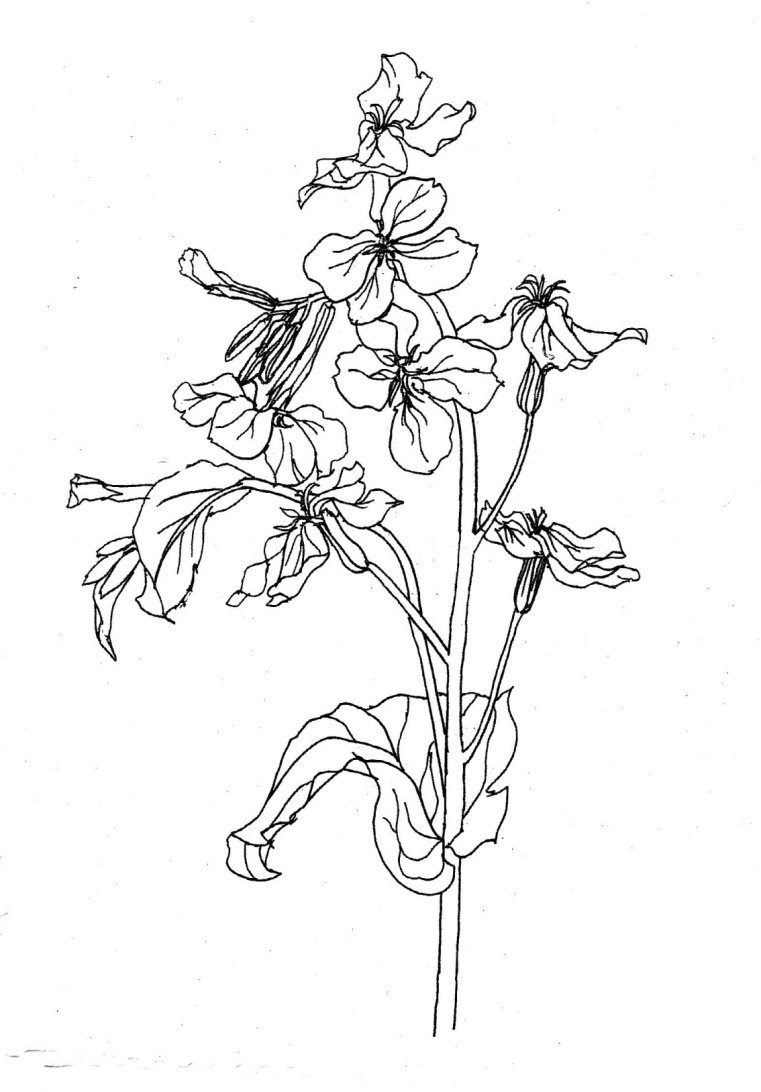 